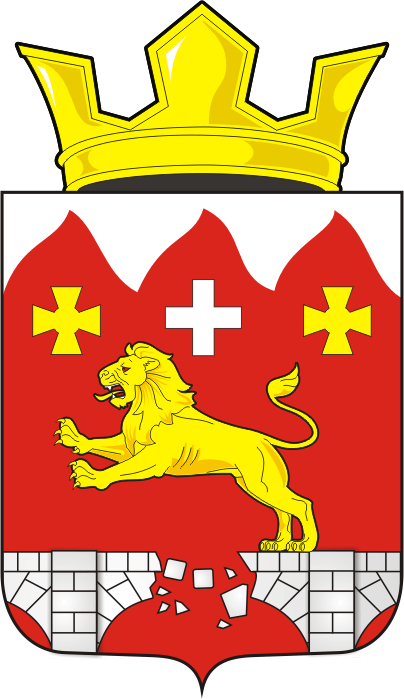 АДМИНИСТРАЦИЯ БУРУНЧИНСКОГО СЕЛЬСОВЕТАПОСТАНОВЛЕНИЕ_________________________________________________________________12.03.2019 года                    с. Бурунча                                   №  11-п Об утверждении годового отчета о ходе реализации и оценка эффективности реализации муниципальной программы «Реализация муниципальной политики на территории муниципального образования Бурунчинский сельсовет Саракташского района Оренбургской области на 2018-2021 годы» за 2018 годВ соответствии с постановлением администрации муниципального образования Бурунчинский сельсовет от 08.08.2017 № 35-п «Об утверждении порядка разработки, реализации и оценки эффективности муниципальных программ Бурунчинского сельсовета Саракташского района Оренбургской области»:         1. Утвердить годовой отчет за 2018 год о ходе реализации и оценки эффективности муниципальной программы  «Реализация муниципальной политики на территории муниципального образования Бурунчинский сельсовет Саракташского района Оренбургской области на 2018-2021годы», утвержденной постановлением администрации МО Бурунчинский сельсовет от 08.08.2017г. № 35-п (с изменениями от 15.11.2018г. № 46-п,  от 01.03.2019 № 10-п). 2. Настоящее постановление вступает в силу после его обнародования и подлежит размещению на официальном сайте администрации Бурунчинского сельсовета, распространяется на правоотношения возникшие с 1 января 2019 года.3. Контроль за выполнением настоящего постановления оставляю за собой.Глава МО Бурунчинский сельсовет                                             А.В.МорсковРазослано: прокурору района, финансовый отдел администрации Саракташского района, официальный сайт, в дело.Приложение № 1к постановлению администрациимуниципального образованияБурунчинский сельсоветот  12.03.2019  №  11-пОценка эффективности реализации муниципальной программы «Реализация муниципальной политики на территории муниципального образования Бурунчинский сельсовет Саракташского района Оренбургской области на 2018-2021 годы»за 2018 год.12.03.2019г.В соответствии с постановлением администрации МО Бурунчинский сельсовет от 08.08.2017г. № 35-п «Об утверждении Порядка разработки, реализации и оценки эффективности муниципальных программ Бурунчинского сельсовета Саракташского района Оренбургской области» администрацией Бурунчинского сельсовета проведена оценка эффективности реализации муниципальных программ муниципального образования Бурунчинский сельсовет Саракташского района Оренбургской области».Оценка эффективности проведена в соответствии с типовой методикой проведения оценки эффективности реализации муниципальной программы.Оценка эффективности муниципальной программы производится с учетом оценки:степени достижения целей и решения задач муниципальной программы;степени достижения целей и решения задач подпрограмм, входящих в муниципальную программу;оценка степени реализации мероприятий;степени соответствия запланированному уровню затрат;эффективности использования средств местного бюджета;Оценка степени реализации мероприятийРассчитывается как среднее арифметическое степеней реализации каждого основного мероприятия данной программы.Степень реализации основного мероприятия рассчитывается по формуле:СРi = Пв / ПОценка степени соответствия запланированному уровню затратСтепень соответствия запланированному уровню затрат оценивается для каждой подпрограммы по соответствующей формуле:Степень соответствия запланированному уровню затрат для подпрограммы, не содержащей мероприятий, осуществляемых за счет поступивших из федерального и областного бюджетов межбюджетных трансфертов, имеющих целевое назначение, рассчитывается по следующей формуле:ССуз = Зф/ЗпСтепень соответствия запланированному уровню затрат для подпрограммы, содержащей мероприятия, осуществляемые исключительно за счет поступивших из федерального и областного бюджетов межбюджетных трансфертов, имеющих целевое назначение, рассчитывается по следующей формуле:ССуз = МБф/МБп,Степень соответствия запланированному уровню затрат для подпрограммы, содержащей мероприятия, осуществляемые как за счет собственных средств местного бюджета, так и за счет средств поступивших из федерального и областного бюджетов межбюджетных трансфертов, имеющих целевое назначение, рассчитывается по следующей формуле:ССуз = 0,5*Зф/Зп+0,5*МБф/МБпОценка эффективности использования средств местного бюджетаЭффективность использования средств местного бюджета рассчитывается для каждой подпрограммы как соотношение степени реализации мероприятий со степенью соответствия запланированному уровню расходов из средств местного бюджета по формуле:Эис = СРм-ССуз,Оценка степени достижения целей и решения задач подпрограммДля оценки степени достижения целей и решения задач (далее – степень реализации) подпрограмм определяется степенью достижения плановых значений каждого показателя (индикатора), характеризующего цели и задачи подпрограммыСДп/ппз = ЗПп/пф/ЗПп/ппОценка эффективности реализации подпрограммЭффективность реализации подпрограммы оценивается в зависимости от значений оценки степени реализации подпрограммы и оценки эффективности использования средств местного бюджета по следующей формуле:ЭРп/п = СРп/п*ЭисОценка степени достижения целей и решения задач муниципальной программыСтепень достижения планового значения показателя (индикатора) рассчитывается по следующим формулам:СДмппз = ЗПмпф/ЗПмппСтепень реализации программы рассчитывается по формуле:NСРмп = ∑СДмппз/М                                                                                    1СРмп =(0,8+1+1)/3СРмп =0,9Оценка эффективности реализации муниципальной программыЭффективность реализации муниципальной программы оценивается в зависимости от значений оценки степени достижения целей и решения задач муниципальной программы и оценки эффективности реализации, входящих в нее подпрограмм по следующей формуле:jЭРмп = 0,5*СРмп + 0,5*∑(ЭРп/п/L),                                                                                                      1ЭРмп =0,5*0,9+0,5*(1/6+1/6+0,9/6+0,8/6+0,9/6+1/6) == 0,5* (0,9+(1+1+0,9+0,8+0,9+1)/6) = 0,5*(0,9+5,6/6) = ЭРмп =0,92В результате проведенного мониторинга и оценки эффективности реализации муниципальной программы «Реализация муниципальной политики на территории муниципального образования Бурунчинский сельсовет Саракташского района Оренбургской области на 2018-2021 годы», рассчитанной на основе полученных оценок позволил признать эффективность реализации муниципальной программы высокой.СВЕДЕНИЯо достижении значений показателей (индикаторов) муниципальной программы________________* Если при предоставлении ежеквартального отчета невозможно представить фактические значения по отдельным показателям, по ним представляются прогнозные данныеОТЧЕТоб объемах финансирования муниципальной программы за счет средств районного бюджета и привлекаемых на реализацию муниципальной программы средств федерального, областного бюджетов и бюджетов сельских поселений (тыс. рублей)ОТЧЕТо ходе выполнения плана реализации муниципальной программы на 2018 годНаименование показателя (индикатора)Выполнено, невыполненоСтепень реализациимероприятийСРi = Пв / П,Подпрограмма 1 «Осуществление деятельности аппарата управления администрации муниципального образования Бурунчинский сельсовет»Подпрограмма 1 «Осуществление деятельности аппарата управления администрации муниципального образования Бурунчинский сельсовет»Подпрограмма 1 «Осуществление деятельности аппарата управления администрации муниципального образования Бурунчинский сельсовет»Просроченная кредиторская задолженность сельсовета Выполнено100%Исполнение собственных доходов бюджета сельсовета к первоначальному утвержденному плану Выполнено103%Кредиторская задолженность по предоставлению муниципальной пенсииНе запланированоКредиторская задолженность по трансфертам на осуществление  части  переданных в район полномочийВыполнено100%Итого1Подпрограмма 2 «Обеспечение осуществления части, переданных органами власти другого уровня, полномочий»Подпрограмма 2 «Обеспечение осуществления части, переданных органами власти другого уровня, полномочий»Подпрограмма 2 «Обеспечение осуществления части, переданных органами власти другого уровня, полномочий»Доля средств на улучшение состояния мест проведения мероприятий по государственной регистрации актов гражданского состояния в общей сумме выделенных средствВыполнено100%Доля торжественных регистраций заключения брака от общего числа актов о заключении бракаНетКоличество выявленных нарушений ведения первичного воинского учета по акту проверкиВыполнено100%Итого1Подпрограмма 3 «Обеспечение пожарной безопасности на территории муниципального образования Бурунчинский сельсовет»Подпрограмма 3 «Обеспечение пожарной безопасности на территории муниципального образования Бурунчинский сельсовет»Подпрограмма 3 «Обеспечение пожарной безопасности на территории муниципального образования Бурунчинский сельсовет»Доля пожаров, ликвидированных силами ДПК, в общем числе пожаровВыполнено95%Доля граждан, информированных о первичных мерах пожарной безопасностиВыполнено70%Оснащение территорий общего пользования первичными средствами пожаротушения и противопожарным инвентаремВыполнено70%Доля населенных пунктов, обеспеченных защитными противопожарными полосами в общем количестве населенных пунктов, расположенных на территории сельсоветаВыполнено90%Итого0,8Подпрограмма 4 «Развитие дорожного хозяйства на территории муниципального образования Бурунчинский сельсовет»Подпрограмма 4 «Развитие дорожного хозяйства на территории муниципального образования Бурунчинский сельсовет»Подпрограмма 4 «Развитие дорожного хозяйства на территории муниципального образования Бурунчинский сельсовет»Доля дорог, в отношении которых проводился текущий ремонт от общего количества ремонта дорог в отчетном периодеВыполнено100%Доля муниципальных автомобильных дорог, в отношении которых проводились мероприятия по зимнему и летнему содержанию дорогВыполнено100%Доля фактически освещенных улиц в общей протяженности улиц населенных пунктовВыполнено100%Итого1Подпрограмма 5 «Благоустройство на территории муниципального образования Бурунчинский сельсовет»Подпрограмма 5 «Благоустройство на территории муниципального образования Бурунчинский сельсовет»Подпрограмма 5 «Благоустройство на территории муниципального образования Бурунчинский сельсовет»Доля расходов на организацию и содержание мест захоронения в общем объеме расходов на благоустройствоВыполнено100%Уровень благоустройства территорииВыполнено100%Количество ликвидированных несанкционированных свалок и навалов мусораВыполнено100%Количество спиленных и убранных аварийных деревьевВыполнено100%Количество высаженных деревьевВыполнено100%Итого1Подпрограмма 6 «Развитие культуры на территории муниципального образования Бурунчинский сельсовет»Подпрограмма 6 «Развитие культуры на территории муниципального образования Бурунчинский сельсовет»Подпрограмма 6 «Развитие культуры на территории муниципального образования Бурунчинский сельсовет»Количество культурно массовых мероприятийВыполнено100%Доля граждан, посещающих культурно массовые мероприятияВыполнено100%Доля граждан, пользующихся библиотечными фондамиВыполнено100%Итого1СтатусНаименование  подпрограммыНаименование  подпрограммыПланФактССуз = Зф/ЗпПодпрограмма 1Осуществление деятельности аппарата управления администрации муниципального образования Бурунчинский сельсоветОсуществление деятельности аппарата управления администрации муниципального образования Бурунчинский сельсовет1876,781873,960,99Подпрограмма 3Обеспечение пожарной безопасности на территории муниципального образования Бурунчинский сельсоветОбеспечение пожарной безопасности на территории муниципального образования Бурунчинский сельсовет53,2953,291Подпрограмма 4Развитие дорожного хозяйства на территории муниципального образования Бурунчинский сельсоветРазвитие дорожного хозяйства на территории муниципального образования Бурунчинский сельсовет1054,03437,750,42Подпрограмма 5Благоустройство на территории муниципального образования Бурунчинский сельсоветБлагоустройство на территории муниципального образования Бурунчинский сельсовет57,6257,621Подпрограмма 6Развитие культуры на территории муниципального образования Бурунчинский сельсоветРазвитие культуры на территории муниципального образования Бурунчинский сельсовет1180,101162,030,98Итого по Муниципальной программе «Реализация муниципальной политики на территории муниципального образования Бурунчинский сельсовет Саракташского района Оренбургской области на 2018 -2021 годы» (местный бюджет)Итого по Муниципальной программе «Реализация муниципальной политики на территории муниципального образования Бурунчинский сельсовет Саракташского района Оренбургской области на 2018 -2021 годы» (местный бюджет)Итого по Муниципальной программе «Реализация муниципальной политики на территории муниципального образования Бурунчинский сельсовет Саракташского района Оренбургской области на 2018 -2021 годы» (местный бюджет)4707,124069,570,86СтатусСтатусНаименование  подпрограммыПланФактССуз = МБф/МБп,Подпрограмма 2Подпрограмма 2Обеспечение осуществления части, переданных органами власти другого уровня, полномочий86,1486,141Итого по Муниципальной программе Реализация муниципальной политики на территории муниципального образования Бурунчинский сельсовет Саракташского района Оренбургской области на 2018 -2021 год» (областной,федеральный бюджет)Итого по Муниципальной программе Реализация муниципальной политики на территории муниципального образования Бурунчинский сельсовет Саракташского района Оренбургской области на 2018 -2021 год» (областной,федеральный бюджет)Итого по Муниципальной программе Реализация муниципальной политики на территории муниципального образования Бурунчинский сельсовет Саракташского района Оренбургской области на 2018 -2021 год» (областной,федеральный бюджет)86,1486,141СтатусНаименование  подпрограммыССуз = 0,5*Зф/Зп+0,5*МБф/МБпПодпрограмма 2Обеспечение осуществления части, переданных органами власти другого уровня, полномочий1Итого1СтатусНаименование  подпрограммыЭис = СРм-ССуз,Подпрограмма 1Осуществление деятельности аппарата управления администрации муниципального образования Бурунчинский сельсовет1Подпрограмма 2Обеспечение осуществления части, переданных органами власти другого уровня, полномочий1Подпрограмма 3Обеспечение пожарной безопасности на территории муниципального образования Бурунчинский сельсовет1Подпрограмма 4Развитие дорожного хозяйства на территории муниципального образования Бурунчинский сельсовет0,4Подпрограмма 5Благоустройство на территории муниципального образования Бурунчинский сельсовет1Подпрограмма 6Развитие культуры на территории муниципального образования Бурунчинский сельсовет1СтатусНаименование  подпрограммыСДп/ппз = ЗПп/пф/ЗПп/ппПодпрограмма 1Осуществление деятельности аппарата управления администрации муниципального образования Бурунчинский сельсовет1Подпрограмма 2Обеспечение осуществления части, переданных органами власти другого уровня, полномочий1Подпрограмма 3Обеспечение пожарной безопасности на территории муниципального образования Бурунчинский сельсовет1Подпрограмма 4Развитие дорожного хозяйства на территории муниципального образования Бурунчинский сельсовет1Подпрограмма 5Благоустройство на территории муниципального образования Бурунчинский сельсовет1Подпрограмма 6Развитие культуры на территории муниципального образования Бурунчинский сельсовет1СтатусНаименование  подпрограммыЭРп/п = СРп/п*ЭисОценка эффективностиПодпрограмма 1Осуществление деятельности аппарата управления администрации муниципального образования Бурунчинский сельсовет1высокаяПодпрограмма 2Обеспечение осуществления части, переданных органами власти другого уровня, полномочий1высокаяПодпрограмма 3Обеспечение пожарной безопасности на территории муниципального образования Бурунчинский сельсовет1высокаяПодпрограмма 4Развитие дорожного хозяйства на территории муниципального образования Бурунчинский сельсовет0,4средняяПодпрограмма 5Благоустройство на территории муниципального образования Бурунчинский сельсовет1высокаяПодпрограмма 6Развитие культуры на территории муниципального образования Бурунчинский сельсовет1высокаяСтатусНаименование  подпрограммыСДмппз = ЗПмпф/ЗПмппМуниципальная программа«Реализация муниципальной политики на территории муниципального образования Бурунчинский сельсовет Саракташского района Оренбургской области на 2018 – 2021годы»Доля положительных отзывов о деятельности органов местного самоуправления в общем количестве отзывов опрошенных граждан0,8Муниципальная программа«Реализация муниципальной политики на территории муниципального образования Бурунчинский сельсовет Саракташского района Оренбургской области на 2018 – 2021годы»Кредиторская задолженность по финансовому обеспечению переданных сельским поселением в район полномочий1Муниципальная программа«Реализация муниципальной политики на территории муниципального образования Бурунчинский сельсовет Саракташского района Оренбургской области на 2018 – 2021годы»Доля муниципальных служащих, имеющих высшее профессионально образование в общем количестве муниципальных служащих администрации сельского поселения1№ п/пНаименование показателя (индикатора)Единица измеренияЗначение показателей (индикаторов)Значение показателей (индикаторов)Значение показателей (индикаторов)Значение показателей (индикаторов)Значение показателей (индикаторов)Значение показателей (индикаторов)Обоснование отклонений значений показателя (индикатора) на конец отчетного года (при наличии) Обоснование отклонений значений показателя (индикатора) на конец отчетного года (при наличии) № п/пНаименование показателя (индикатора)Единица измерениягод, предшествующий отчетному (текущему) годугод, предшествующий отчетному (текущему) годуотчетный годотчетный годотчетный годотчетный годОбоснование отклонений значений показателя (индикатора) на конец отчетного года (при наличии) Обоснование отклонений значений показателя (индикатора) на конец отчетного года (при наличии) № п/пНаименование показателя (индикатора)Единица измерениягод, предшествующий отчетному (текущему) годугод, предшествующий отчетному (текущему) годупланпланфакт на отчетную дату*факт на отчетную дату*Обоснование отклонений значений показателя (индикатора) на конец отчетного года (при наличии) Обоснование отклонений значений показателя (индикатора) на конец отчетного года (при наличии) Муниципальная программа«Реализация муниципальной политики на территории муниципального образования Бурунчинский сельсовет Саракташского района Оренбургской области на 2018 – 2021 годы»Муниципальная программа«Реализация муниципальной политики на территории муниципального образования Бурунчинский сельсовет Саракташского района Оренбургской области на 2018 – 2021 годы»Муниципальная программа«Реализация муниципальной политики на территории муниципального образования Бурунчинский сельсовет Саракташского района Оренбургской области на 2018 – 2021 годы»Муниципальная программа«Реализация муниципальной политики на территории муниципального образования Бурунчинский сельсовет Саракташского района Оренбургской области на 2018 – 2021 годы»Муниципальная программа«Реализация муниципальной политики на территории муниципального образования Бурунчинский сельсовет Саракташского района Оренбургской области на 2018 – 2021 годы»Муниципальная программа«Реализация муниципальной политики на территории муниципального образования Бурунчинский сельсовет Саракташского района Оренбургской области на 2018 – 2021 годы»Муниципальная программа«Реализация муниципальной политики на территории муниципального образования Бурунчинский сельсовет Саракташского района Оренбургской области на 2018 – 2021 годы»Муниципальная программа«Реализация муниципальной политики на территории муниципального образования Бурунчинский сельсовет Саракташского района Оренбургской области на 2018 – 2021 годы»Муниципальная программа«Реализация муниципальной политики на территории муниципального образования Бурунчинский сельсовет Саракташского района Оренбургской области на 2018 – 2021 годы»Муниципальная программа«Реализация муниципальной политики на территории муниципального образования Бурунчинский сельсовет Саракташского района Оренбургской области на 2018 – 2021 годы»1Доля положительных отзывов о деятельности органов местного самоуправления в общем количестве отзывов опрошенных гражданпроцентов6060606050502Кредиторская задолженность по финансовому обеспечению переданных сельским поселением в район полномочийпроцентов0000003Доля муниципальных служащих, имеющих высшее профессионально образование в общем количестве муниципальных служащих администрации сельского поселенияпроцентов100100100100100100Подпрограмма 1 «Осуществление деятельности аппарата управления администрации муниципального образования Бурунчинский сельсовет»Подпрограмма 1 «Осуществление деятельности аппарата управления администрации муниципального образования Бурунчинский сельсовет»Подпрограмма 1 «Осуществление деятельности аппарата управления администрации муниципального образования Бурунчинский сельсовет»Подпрограмма 1 «Осуществление деятельности аппарата управления администрации муниципального образования Бурунчинский сельсовет»Подпрограмма 1 «Осуществление деятельности аппарата управления администрации муниципального образования Бурунчинский сельсовет»Подпрограмма 1 «Осуществление деятельности аппарата управления администрации муниципального образования Бурунчинский сельсовет»Подпрограмма 1 «Осуществление деятельности аппарата управления администрации муниципального образования Бурунчинский сельсовет»Подпрограмма 1 «Осуществление деятельности аппарата управления администрации муниципального образования Бурунчинский сельсовет»Подпрограмма 1 «Осуществление деятельности аппарата управления администрации муниципального образования Бурунчинский сельсовет»Подпрограмма 1 «Осуществление деятельности аппарата управления администрации муниципального образования Бурунчинский сельсовет»4Просроченная кредиторская задолженность сельсовета процентовпроцентов000005Исполнение собственных доходов бюджета сельсовета к первоначальному утвержденному плану процентовпроцентов1001001001001036Кредиторская задолженность по предоставлению муниципальной пенсиипроцентовпроцентов000007Кредиторская задолженность по межбюджетным трансфертам на осуществление части переданных в район полномочийпроцентовпроцентов00000Подпрограмма 2 «Обеспечение осуществления части, переданных органами власти другого уровня, полномочий»Подпрограмма 2 «Обеспечение осуществления части, переданных органами власти другого уровня, полномочий»Подпрограмма 2 «Обеспечение осуществления части, переданных органами власти другого уровня, полномочий»Подпрограмма 2 «Обеспечение осуществления части, переданных органами власти другого уровня, полномочий»Подпрограмма 2 «Обеспечение осуществления части, переданных органами власти другого уровня, полномочий»Подпрограмма 2 «Обеспечение осуществления части, переданных органами власти другого уровня, полномочий»Подпрограмма 2 «Обеспечение осуществления части, переданных органами власти другого уровня, полномочий»Подпрограмма 2 «Обеспечение осуществления части, переданных органами власти другого уровня, полномочий»Подпрограмма 2 «Обеспечение осуществления части, переданных органами власти другого уровня, полномочий»Подпрограмма 2 «Обеспечение осуществления части, переданных органами власти другого уровня, полномочий»8Доля средств на улучшение состояния мест проведения мероприятий по государственной регистрации актов гражданского состояния в общей сумме выделенных средствпроцентовпроцентов101030301009Доля торжественных регистраций заключения брака от общего числа актов о заключении бракапроцентовпроцентов505075750Торжественные регистрации не заключалисьТоржественные регистрации не заключались10Количество выявленных нарушений ведения первичного воинского учета по акту проверкиединицединиц11110Подпрограмма 3 «Обеспечение пожарной безопасности на территории муниципального образования Бурунчинский сельсовет»Подпрограмма 3 «Обеспечение пожарной безопасности на территории муниципального образования Бурунчинский сельсовет»Подпрограмма 3 «Обеспечение пожарной безопасности на территории муниципального образования Бурунчинский сельсовет»Подпрограмма 3 «Обеспечение пожарной безопасности на территории муниципального образования Бурунчинский сельсовет»Подпрограмма 3 «Обеспечение пожарной безопасности на территории муниципального образования Бурунчинский сельсовет»Подпрограмма 3 «Обеспечение пожарной безопасности на территории муниципального образования Бурунчинский сельсовет»Подпрограмма 3 «Обеспечение пожарной безопасности на территории муниципального образования Бурунчинский сельсовет»Подпрограмма 3 «Обеспечение пожарной безопасности на территории муниципального образования Бурунчинский сельсовет»Подпрограмма 3 «Обеспечение пожарной безопасности на территории муниципального образования Бурунчинский сельсовет»Подпрограмма 3 «Обеспечение пожарной безопасности на территории муниципального образования Бурунчинский сельсовет»11Доля пожаров, ликвидированных силами ДПК, в общем числе пожаровпроцентовпроцентов959595959512Доля граждан, информированных о первичных мерах пожарной безопасностипроцентовпроцентов707070707013Оснащение территорий общего пользования первичными средствами пожаротушения и противопожарным инвентаремпроцентовпроцентов707070707014Доля населенных пунктов, обеспеченных защитными противопожарными полосами в общем количестве населенных пунктов, расположенных на территории сельсоветапроцентовпроцентов9090909090Подпрограмма 4 «Развитие дорожного хозяйства на территории муниципального образования Бурунчинский сельсовет»Подпрограмма 4 «Развитие дорожного хозяйства на территории муниципального образования Бурунчинский сельсовет»Подпрограмма 4 «Развитие дорожного хозяйства на территории муниципального образования Бурунчинский сельсовет»Подпрограмма 4 «Развитие дорожного хозяйства на территории муниципального образования Бурунчинский сельсовет»Подпрограмма 4 «Развитие дорожного хозяйства на территории муниципального образования Бурунчинский сельсовет»Подпрограмма 4 «Развитие дорожного хозяйства на территории муниципального образования Бурунчинский сельсовет»Подпрограмма 4 «Развитие дорожного хозяйства на территории муниципального образования Бурунчинский сельсовет»Подпрограмма 4 «Развитие дорожного хозяйства на территории муниципального образования Бурунчинский сельсовет»Подпрограмма 4 «Развитие дорожного хозяйства на территории муниципального образования Бурунчинский сельсовет»Подпрограмма 4 «Развитие дорожного хозяйства на территории муниципального образования Бурунчинский сельсовет»15Доля дорог, в отношении которых проводился текущий ремонт от общего количества ремонта дорог в отчетном периодепроцентовпроцентов5555516Доля муниципальных автомобильных дорог, в отношении которых проводились мероприятия по зимнему и летнему содержанию дорогпроцентовпроцентов959595959517Доля фактически освещенных улиц в общей протяженности улиц населенных пунктовпроцентовпроцентов8585909090Подпрограмма 5 «Благоустройство на территории муниципального образования Бурунчинский сельсовет»Подпрограмма 5 «Благоустройство на территории муниципального образования Бурунчинский сельсовет»Подпрограмма 5 «Благоустройство на территории муниципального образования Бурунчинский сельсовет»Подпрограмма 5 «Благоустройство на территории муниципального образования Бурунчинский сельсовет»Подпрограмма 5 «Благоустройство на территории муниципального образования Бурунчинский сельсовет»Подпрограмма 5 «Благоустройство на территории муниципального образования Бурунчинский сельсовет»Подпрограмма 5 «Благоустройство на территории муниципального образования Бурунчинский сельсовет»Подпрограмма 5 «Благоустройство на территории муниципального образования Бурунчинский сельсовет»Подпрограмма 5 «Благоустройство на территории муниципального образования Бурунчинский сельсовет»Подпрограмма 5 «Благоустройство на территории муниципального образования Бурунчинский сельсовет»18Доля расходов на организацию и содержание мест захоронения в общем объеме расходов на благоустройствопроцентовпроцентов446610019Уровень благоустройства территориипроцентовпроцентов606065656520Количество ликвидированных несанкционированных свалок и навалов мусораединицединиц1111121Количество спиленных и убранных аварийных деревьевединицединиц1111122Количество высаженных деревьевединицединиц3030353535Подпрограмма 6 «Развитие культуры на территории муниципального образования Бурунчинский сельсовет»Подпрограмма 6 «Развитие культуры на территории муниципального образования Бурунчинский сельсовет»Подпрограмма 6 «Развитие культуры на территории муниципального образования Бурунчинский сельсовет»Подпрограмма 6 «Развитие культуры на территории муниципального образования Бурунчинский сельсовет»Подпрограмма 6 «Развитие культуры на территории муниципального образования Бурунчинский сельсовет»Подпрограмма 6 «Развитие культуры на территории муниципального образования Бурунчинский сельсовет»Подпрограмма 6 «Развитие культуры на территории муниципального образования Бурунчинский сельсовет»Подпрограмма 6 «Развитие культуры на территории муниципального образования Бурунчинский сельсовет»Подпрограмма 6 «Развитие культуры на территории муниципального образования Бурунчинский сельсовет»Подпрограмма 6 «Развитие культуры на территории муниципального образования Бурунчинский сельсовет»23Количество культурно массовых мероприятийединицединиц6688824Доля граждан, посещающих культурно массовые мероприятияпроцентовпроцентов101010101025Доля граждан, пользующихся библиотечными фондамипроцентовпроцентов3535404040№ п/пСтатусНаименование муниципальной программы, подпрограммы, основного мероприятияГлавный распределитель бюджетных средствКод бюджетной классификацииКод бюджетной классификацииКод бюджетной классификацииРасходы, тыс. рублейРасходы, тыс. рублейРасходы, тыс. рублейРасходы, тыс. рублей№ п/пСтатусНаименование муниципальной программы, подпрограммы, основного мероприятияГлавный распределитель бюджетных средствГРБСРз ПрЦСРУтверждено сводной бюджетной росписью на 1 января отчетного годаУтверждено сводной бюджетной росписью на отчетную датуУтверждено в муниципаль-ной программе на отчетную датуКассовое исполнение123456791011121.Муниципальная программа«Реализация муниципальной политики на территории муниципального образования Бурунчинский сельсовет Саракташского района Оренбургской области на 2018 - 2021 годы» всего, в том числе:121Х52000000003488,414707,124707,124069,571.Муниципальная программа«Реализация муниципальной политики на территории муниципального образования Бурунчинский сельсовет Саракташского района Оренбургской области на 2018 - 2021 годы»Федеральный бюджет121Х79,6186,1486,1486,141.Муниципальная программа«Реализация муниципальной политики на территории муниципального образования Бурунчинский сельсовет Саракташского района Оренбургской области на 2018 - 2021 годы»Областной бюджет121Х00001.Муниципальная программа«Реализация муниципальной политики на территории муниципального образования Бурунчинский сельсовет Саракташского района Оренбургской области на 2018 - 2021 годы»Районный бюджет121Х00001.Муниципальная программа«Реализация муниципальной политики на территории муниципального образования Бурунчинский сельсовет Саракташского района Оренбургской области на 2018 - 2021 годы»Местный бюджет121Х52000000003408,804620,984620,983983,432Подпрограмма 1Осуществление деятельности аппарата управлениявсего, в том числе:121Х52100000001509,501876,781876,781873,962Подпрограмма 1Осуществление деятельности аппарата управленияФедеральный бюджет121Х00002Подпрограмма 1Осуществление деятельности аппарата управленияОбластной бюджет121Х00002Подпрограмма 1Осуществление деятельности аппарата управленияРайонный бюджет121Х00002Подпрограмма 1Осуществление деятельности аппарата управленияМестный бюджет121Х52100000001509,51876,781876,781873,963Мероприятие 1.0.1 Обеспечение деятельности главы МО Бурунчинский сельсоветвсего, в том числе:12101025210010010521,00568,83568,83568,833Мероприятие 1.0.1 Обеспечение деятельности главы МО Бурунчинский сельсоветМестный бюджет12101025210010010521,00568,83568,83568,834Мероприятие 1.0.2Обеспечение функций аппарата администрации муниципального образования Бурунчинский сельсоветвсего, в том числе:12101045210010020988,501307,951307,951305,134Мероприятие 1.0.2Обеспечение функций аппарата администрации муниципального образования Бурунчинский сельсоветМестный бюджет12101045210010020988,501307,951307,951305,13Обеспечение деятельности финансовых, налоговых и таможенных органов и органов финансового (финансово-бюджетного) контролявсего, в том числе:12101065210010080011,0711,0711,07Обеспечение деятельности финансовых, налоговых и таможенных органов и органов финансового (финансово-бюджетного) контроляМестный бюджет12101065210010080011,0711,0711,075Мероприятие 1.0.3Предоставление пенсии за выслугу лет муниципальным служащимвсего, в том числе:121100152100250504,000005Мероприятие 1.0.3Предоставление пенсии за выслугу лет муниципальным служащимМестный бюджет121100152100250504,000006Подпрограмма 2Обеспечение осуществления части, переданных органами власти другого уровня, полномочийвсего, в том числе:121Х522000000079,6186,1486,1486,146Подпрограмма 2Обеспечение осуществления части, переданных органами власти другого уровня, полномочийФедеральный бюджет121Х522000000079,6186,1486,186,146Подпрограмма 2Обеспечение осуществления части, переданных органами власти другого уровня, полномочийОбластной бюджет121Х00006Подпрограмма 2Обеспечение осуществления части, переданных органами власти другого уровня, полномочийРайонный бюджет121Х00006Подпрограмма 2Обеспечение осуществления части, переданных органами власти другого уровня, полномочийМестный бюджет121Х00007Мероприятие 2.0.1Ведение первичного воинского учета на территориях, где отсутствуют военные комиссариатывсего, в том числе:121Х522005118074,3182,6182,6182,617Мероприятие 2.0.1Ведение первичного воинского учета на территориях, где отсутствуют военные комиссариатыФедеральный бюджет1210203522005118074,3182,6182,6182,618Мероприятие 2.0.2Осуществление регистрации актов гражданского состояния всего, в том числе:121Х52200593025,33,533,533,538Мероприятие 2.0.2Осуществление регистрации актов гражданского состоянияФедеральный бюджет121030452200593025,33,533,533,539Подпрограмма 3Обеспечение пожарной безопасности на территории МО Бурунчинский сельсовет всего, в том числе:1210310523009502033,0053,2953,2953,299Подпрограмма 3Обеспечение пожарной безопасности на территории МО Бурунчинский сельсовет Федеральный бюджет121031000009Подпрограмма 3Обеспечение пожарной безопасности на территории МО Бурунчинский сельсовет Областной бюджет121031000009Подпрограмма 3Обеспечение пожарной безопасности на территории МО Бурунчинский сельсовет Районный бюджет121031000009Подпрограмма 3Обеспечение пожарной безопасности на территории МО Бурунчинский сельсовет Местный бюджет1210310523009502033,0053,2953,2953,2910Мероприятие 3.0.1Обучение населения сельсовета правилам пожарной безопасностивсего, в том числе:1210310000010Мероприятие 3.0.1Обучение населения сельсовета правилам пожарной безопасностиМестный бюджет1210310000011Мероприятие 3.0.2Ревизия пожарных гидрантов на территории МО Бурунчинский сельсоветвсего, в том числе:1210310000011Мероприятие 3.0.2Ревизия пожарных гидрантов на территории МО Бурунчинский сельсоветМестный бюджет1210310000012Мероприятие 3.0.3Устройство защитных противопожарных полос (опашка) населенных пунктоввсего, в том числе:1210310000012Мероприятие 3.0.3Устройство защитных противопожарных полос (опашка) населенных пунктовМестный бюджет1210310000013Мероприятие 3.0.4Содержание личного состава ДПКвсего, в том числе:1210310523009502033,0053,2953,2953,2913Мероприятие 3.0.4Содержание личного состава ДПКМестный бюджет1210310523009502033,0053,2953,2953,2914Мероприятие 3.0.5Рейдовые мероприятия по проверке противопожарного состояния территориивсего, в том числе:1210310000014Мероприятие 3.0.5Рейдовые мероприятия по проверке противопожарного состояния территорииМестный бюджет1210310000015Подпрограмма 4Развитие дорожного хозяйства на территории муниципального образования Бурунчинский сельсовет всего, в том числе:12104095240095280440,801054,031054,03437,7515Подпрограмма 4Развитие дорожного хозяйства на территории муниципального образования Бурунчинский сельсовет Федеральный бюджет1210409000015Подпрограмма 4Развитие дорожного хозяйства на территории муниципального образования Бурунчинский сельсовет Областной бюджет1210409000015Подпрограмма 4Развитие дорожного хозяйства на территории муниципального образования Бурунчинский сельсовет Районный бюджет1210409000015Подпрограмма 4Развитие дорожного хозяйства на территории муниципального образования Бурунчинский сельсовет Местный бюджет12104095240095280440,801054,031054,03437,7516Мероприятие 4.0.1Ремонт автомобильных дорог общего пользования местного значениявсего, в том числе:12104095240095280220,00833,80833,80217,5216Мероприятие 4.0.1Ремонт автомобильных дорог общего пользования местного значенияМестный бюджет12104095240095280220,00833,80833,80217,5217Мероприятие 4.0.2Содержание автомобильных дорог общего пользования местного значениявсего, в том числе:12104095240095280220,80220,23220,23220,2317Мероприятие 4.0.2Содержание автомобильных дорог общего пользования местного значенияМестный бюджет12104095240095280220,80220,23220,23220,2318Подпрограмма 5Благоустройство на территории МО Бурунчинский сельсоветвсего, в том числе:1210503525009531050,0057,6257,6257,6218Подпрограмма 5Благоустройство на территории МО Бурунчинский сельсоветФедеральный бюджет1210503000018Подпрограмма 5Благоустройство на территории МО Бурунчинский сельсоветОбластной бюджет1210503000018Подпрограмма 5Благоустройство на территории МО Бурунчинский сельсоветРайонный бюджет1210503000018Подпрограмма 5Благоустройство на территории МО Бурунчинский сельсоветМестный бюджет1210503525009531050,0057,6257,6257,6219Мероприятие 5.0.1Озеленение территории сельсоветавсего, в том числе:121050352500953103,0000019Мероприятие 5.0.1Озеленение территории сельсоветаМестный бюджет121050352500953103,0000020Мероприятие 5.0.2Мероприятия по благоустройству, очистке кладбищвсего, в том числе:1210503525009531040,0057,6257,6257,6220Мероприятие 5.0.2Мероприятия по благоустройству, очистке кладбищМестный бюджет1210503525009531040,0057,6257,6257,6221Мероприятие 5.0.3Ликвидация несанкционированных свалок с последующей рекультивацией земельвсего, в том числе:1210503000021Мероприятие 5.0.3Ликвидация несанкционированных свалок с последующей рекультивацией земельМестный бюджет1210503000022Мероприятие 5.0.4Прочие мероприятия по благоустройству сельсоветавсего, в том числе:121050352500953107,0000022Мероприятие 5.0.4Прочие мероприятия по благоустройству сельсоветаМестный бюджет121050352500953107,0000023Подпрограмма 6Развитие культуры на территории муниципального образования Бурунчинский сельсовет всего, в том числе:121080152600000001371,501579,261579,261560,8123Подпрограмма 6Развитие культуры на территории муниципального образования Бурунчинский сельсовет Федеральный бюджет1210801000023Подпрограмма 6Развитие культуры на территории муниципального образования Бурунчинский сельсовет Областной бюджет1210801000023Подпрограмма 6Развитие культуры на территории муниципального образования Бурунчинский сельсовет Районный бюджет1210801000023Подпрограмма 6Развитие культуры на территории муниципального образования Бурунчинский сельсовет Местный бюджет121080152600000001371,501579,261579,261560,8124Мероприятие 6.0.1Организация культурно-досуговой деятельностивсего, в том числе:12108015260095220115,00399,16399,16398,7824Мероприятие 6.0.1Организация культурно-досуговой деятельностиМестный бюджет12108015260095220115,00399,16399,16398,7825Мероприятие 6.0.2Развитие народного самодеятельного художественного творчествавсего, в том числе:1210801000025Мероприятие 6.0.2Развитие народного самодеятельного художественного творчестваМестный бюджет1210801000026Мероприятие 6.0.3Проведение ежегодных мероприятийвсего, в том числе:1210801000026Мероприятие 6.0.3Проведение ежегодных мероприятийМестный бюджет1210801000027Мероприятие 6.0.4Финансовое обеспечение части переданных полномочий в области культурывсего, в том числе:121080152600750801256,501180,101180,101162,0327Мероприятие 6.0.4Финансовое обеспечение части переданных полномочий в области культурыМестный бюджет121080152600750801256,501180,101180,101162,03Наименование подпрограммы, основного мероприятия, мероприятий, реализуемых в рамках основного мероприятия Фамилия, имя, отчество, наименование должности лица ответственного за реализацию основного мероприятия (достижение показателей (индикаторов))СрокСрокЦелевой показатель (индикатор)Целевой показатель (индикатор)Целевой показатель (индикатор)Наименование подпрограммы, основного мероприятия, мероприятий, реализуемых в рамках основного мероприятия Фамилия, имя, отчество, наименование должности лица ответственного за реализацию основного мероприятия (достижение показателей (индикаторов))начала реализацииокончания реализацииНаименованиеЕдиница измеренияПлановое значениеМуниципальная программа «Реализация муниципальной политики на территории МО Бурунчинский сельсовет Саракташского района Оренбургской области на 2018 – 2021 годы»Морсков Александр Васильевич – глава администрации01.01.201831.12.2018ХХХПодпрограмма 1 «Осуществление деятельности аппарата управления»Морсков Александр Васильевич – глава администрации01.01.201831.12.2018ХХХМероприятие 1.0.1 «Обеспечение деятельности главы МО Бурунчинский сельсовет»Морсков Александр Васильевич – глава администрации01.01.201831.12.2018Просроченная кредиторская задолженность сельсоветапроценты0Мероприятие 1.0.1 «Обеспечение функций аппарата администрации МО Бурунчинский сельсовет» Морсков Александр Васильевич – глава администрации01.01.201831.12.2018Исполнение собственных доходов бюджета сельсовета к первоначальному утвержденному планупроценты103Мероприятие 1.0.1 «Обеспечение функций аппарата администрации МО Бурунчинский сельсовет» Морсков Александр Васильевич – глава администрации01.01.201831.12.2018Просроченная кредиторская задолженность сельсоветапроценты0Исполнение собственных доходов бюджета сельсовета к первоначальному утвержденному планупроценты103Мероприятие 1.0.3 «Предоставление пенсии за выслугу лет муниципальным служащим»Морсков Александр Васильевич – глава администрации01.01.201831.12.2018Кредиторская задолженность по предоставлению муниципальной пенсиипроценты0Подпрограмма 2 «Обеспечение осуществления части, переданных органами власти другого уровня, полномочий»Морсков Александр Васильевич – глава администрации01.01.201831.12.2018ХХХМероприятие 2.0.1 «Ведение первичного воинского учета на территориях, где отсутствуют комиссариаты»Морсков Александр Васильевич – глава администрации01.01.201831.12.2018Количество выявленных нарушений ведения первичного воинского учета по акту проверкиединиц0Мероприятие 2.0.2 «Осуществление регистрации актов гражданского состояния»Морсков Александр Васильевич – глава администрации01.01.201831.12.2018Доля средств на улучшение состояния мест проведения мероприятий по государственной регистрации актов гражданского состояния в общей сумме выделенных средствпроценты100Мероприятие 2.0.2 «Осуществление регистрации актов гражданского состояния»Морсков Александр Васильевич – глава администрации01.01.201831.12.2018Доля торжественных регистраций заключения брака от общего числа актов о заключении бракапроценты0Подпрограмма 3 «Обеспечение пожарной безопасности на территории МО Бурунчинский сельсовет»Морсков Александр Васильевич – глава администрации01.01.201831.12.2018ХХХМероприятие 3.0.1 «Обучение населения сельсовета правилам пожарной безопасности»Морсков Александр Васильевич – глава администрации01.01.201831.12.2018Доля граждан, информированных о первичных мерах пожарной безопасностипроценты70Мероприятие 3.0.2 «Ревизия пожарных гидрантов на территории МО Бурунчинский сельсовет»Морсков Александр Васильевич – глава администрации01.01.201831.12.2018Оснащение территорий общего пользования первичными средствами пожаротушения и противопожарным инвентаремпроценты70Мероприятие 3.0.3 «Устройство защитных противопожарных полос (опашка) населенных пунктов»Морсков Александр Васильевич – глава администрации01.01.201831.12.2018Доля населенных пунктов, обеспеченных защитными противопожарными полосами в общем количестве населенных пунктов, расположенных на территории сельсоветапроценты90Мероприятие 3.0.4 «Содержание личного состава ДПК»Морсков Александр Васильевич – глава администрации01.01.201831.12.2018Доля пожаров, ликвидированных силами ДПК, в общем числе пожаровпроценты95Мероприятие 3.0.5 «Рейдовые мероприятия по проверке противопожарного состояния территории»Морсков Александр Васильевич – глава администрации01.01.201831.12.2018Доля граждан, информированных о первичных мерах пожарной безопасностипроценты70Мероприятие 3.0.5 «Рейдовые мероприятия по проверке противопожарного состояния территории»Морсков Александр Васильевич – глава администрации01.01.201831.12.2018Оснащение территорий общего пользования первичными средствами пожаротушения и противопожарным инвентаремпроценты70Мероприятие 3.0.5 «Рейдовые мероприятия по проверке противопожарного состояния территории»Морсков Александр Васильевич – глава администрации01.01.201831.12.2018Доля населенных пунктов, обеспеченных защитными противопожарными полосами в общем количестве населенных пунктов, расположенных на территории сельсоветапроценты90Мероприятие 3.0.5 «Рейдовые мероприятия по проверке противопожарного состояния территории»Морсков Александр Васильевич – глава администрации01.01.201831.12.2018Доля пожаров, ликвидированных силами ДПК, в общем числе пожаровпроценты95Подпрограмма 4 «Развитие дорожного хозяйства на территории МО Бурунчинский сельсовет»Морсков Александр Васильевич – глава администрации01.01.201831.12.2018ХХХМероприятие 4.0.1 «Ремонт автомобильных дорог общего пользования местного значения»Морсков Александр Васильевич – глава администрации01.01.201831.12.2018Доля дорог, в отношении которых проводился текущий ремонт от общего количества ремонта дорог в отчетном периодепроценты5Мероприятие 4.0.2 «Содержание автомобильных дорог общего пользования местного значения»Морсков Александр Васильевич – глава администрации01.01.201831.12.2018Доля муниципальных автомобильных дорог, в отношении которых проводились мероприятия по зимнему и летнему содержанию дорогпроценты95Мероприятие 4.0.2 «Содержание автомобильных дорог общего пользования местного значения»Морсков Александр Васильевич – глава администрации01.01.201831.12.2018Доля фактически освещенных улиц в общей протяженности улиц населенных пунктовпроценты90Подпрограмма 5 «Благоустройство на территории муниципального образования Бурунчинский сельсовет»Морсков Александр Васильевич – глава администрации01.01.201831.12.2018ХХХМероприятие 5.0.1 «Озеленение территории сельсовета»Морсков Александр Васильевич – глава администрации01.01.201831.12.2018Количество высаженных деревьевединиц35Мероприятие 5.0.2 «Мероприятия по благоустройству, очистке кладбищ»Морсков Александр Васильевич – глава администрации01.01.201831.12.2018Доля расходов на содержание мест захоронения в общем объеме расходов на благоустройствопроценты100Мероприятие 5.0.3 «Ликвидация несанкционированных свалок с последующей рекультивацией земель»Морсков Александр Васильевич – глава администрации01.01.201831.12.2018Количество ликвидированных несанкционированных свалок и навалов мусораединиц1Мероприятие 5.0.4 «Прочие мероприятия по благоустройству сельсовета»Морсков Александр Васильевич – глава администрации01.01.201831.12.2018Уровень благоустройствапроценты65Мероприятие 5.0.4 «Прочие мероприятия по благоустройству сельсовета»Морсков Александр Васильевич – глава администрации01.01.201831.12.2018Количество спиленных и убранных аварийных деревьевединиц1Подпрограмма 6 «Развитие культуры на территории МО Бурунчинский сельсовет»Морсков Александр Васильевич – глава администрации01.01.201831.12.2018ХХХМероприятие 6.0.1 «Организация культурно-досуговой деятельности»Корниенко Наталья Николаевна – директор СДК01.01.201831.12.2018Доля граждан, посещающих культурно массовые мероприятияпроценты10Мероприятие 6.0.1 «Организация культурно-досуговой деятельности»Корниенко Наталья Николаевна – директор СДК01.01.201831.12.2018Доля граждан, пользующихся библиотечными фондамипроценты40Мероприятие 6.0.2 «Развитие народного самодеятельного художественного творчества»Корниенко Наталья Николаевна – директор СДК01.01.201831.12.2018Доля граждан, посещающих культурно массовые мероприятияпроценты10Мероприятие 6.0.3 «Проведение ежегодных мероприятий»Корниенко Наталья Николаевна – директор СДК01.01.201831.12.2018Количество культурно массовых мероприятийединиц8Мероприятие 6.0.3 «Проведение ежегодных мероприятий»Корниенко Наталья Николаевна – директор СДК01.01.201831.12.2018Доля граждан, посещающих культурно массовые мероприятияпроценты10Мероприятие 6.0.4 Финансовое обеспечение части переданных полномочий в области культурыМорсков Александр Васильевич – глава администрации01.01.201831.12.2018Доля граждан, посещающих культурно массовые мероприятияпроценты10Мероприятие 6.0.4 Финансовое обеспечение части переданных полномочий в области культурыМорсков Александр Васильевич – глава администрации01.01.201831.12.2018Доля граждан, пользующихся библиотечными фондамипроценты40